Physical DevelopmentPhysical Development at Rachel Keeling Nursery is about the following:Supporting children to take measured risks.Developing children's understanding of the importance of physical exercise.Developing children's understanding about what constitutes a healthy life style.Developing children's fine motor skills through developing large gross motor actions as well as developing dexterity through using such media as play dough and corn flour.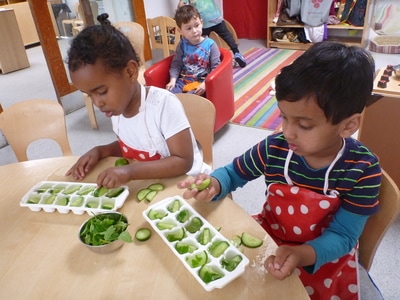 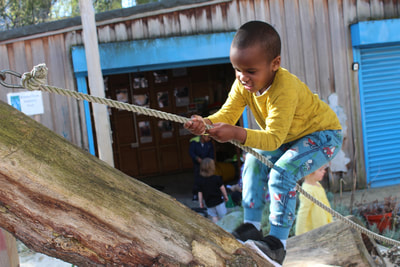 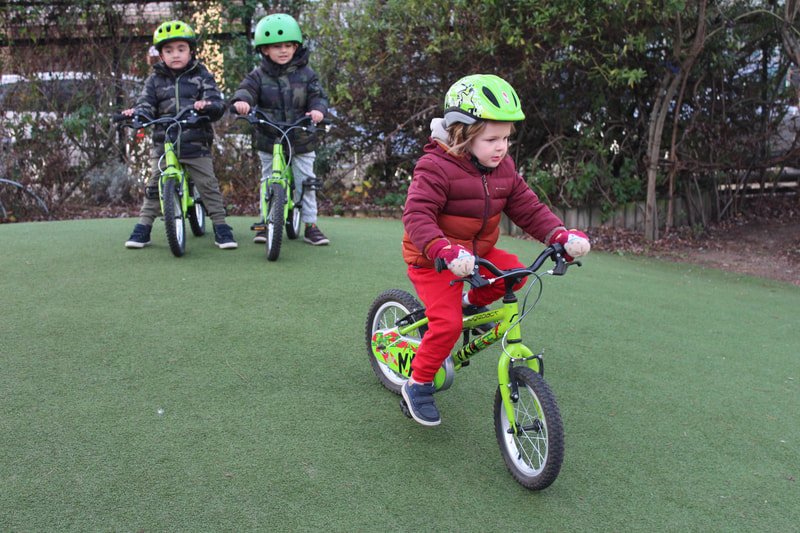 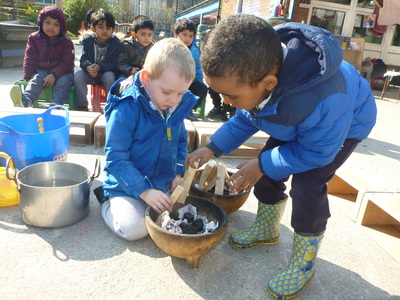 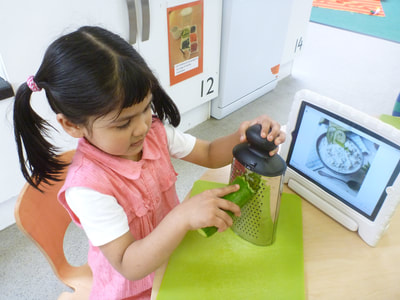 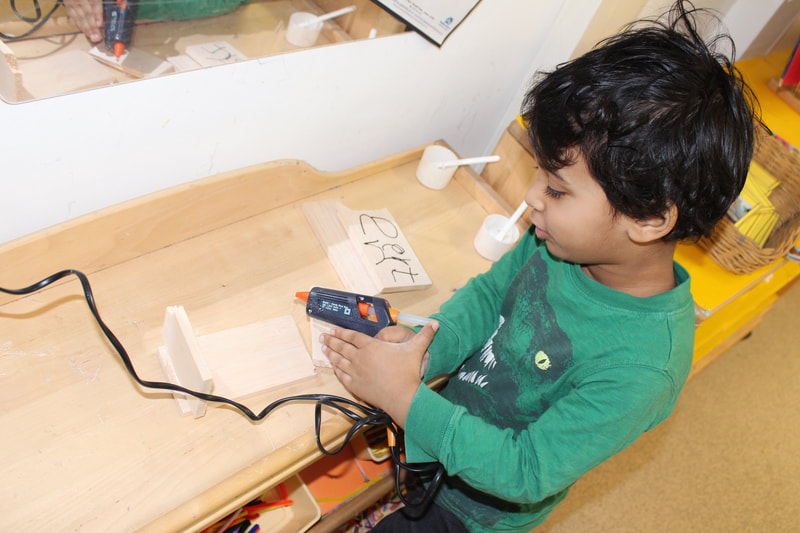 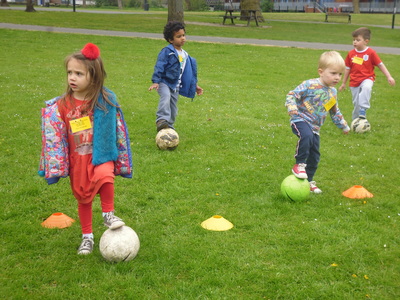 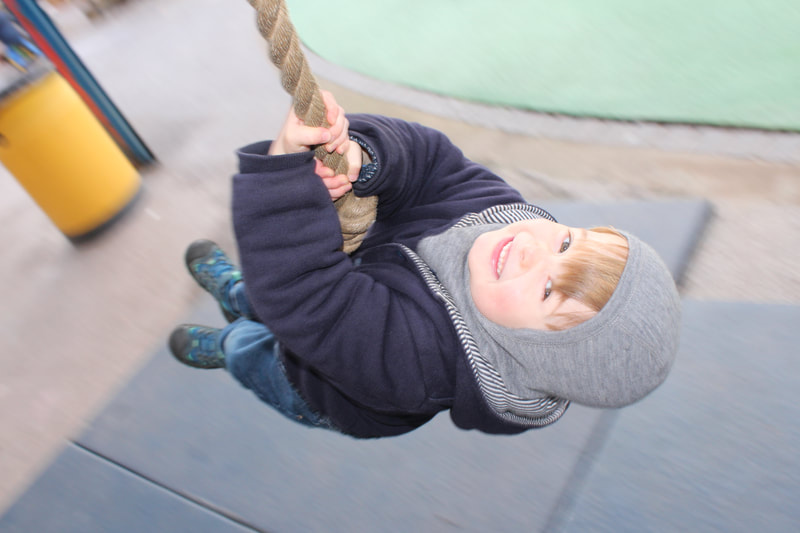 